Приложение 3к Правилам перевозки грузовтранспортными средствами (пункты 11.3)Знаки специального маркировання Продолжение Приложения 3Продолжение Приложения 3Продолжение Приложения 3Продолжение Приложения 3Номер и
наименование знакаИзображение знакаНазначение знака1231. Хрупкое. Осторожно.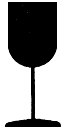 Пример расположения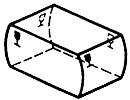 Хрупкость груза.Осторожное обращение с    грузом.2. Беречь от солнечных лучей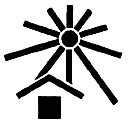 Груз следует защищать от солнечных лучей.3. Беречь от влаги.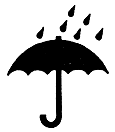 Необходимость защиты груза от воздействия влаги.4. Беречь от излучения.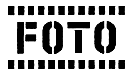 Любой из видов излучения может влиять на свойства груза или изменять их (например, непроявленные пленки).1235. Пределы температуры.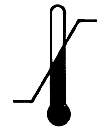 Пример расположения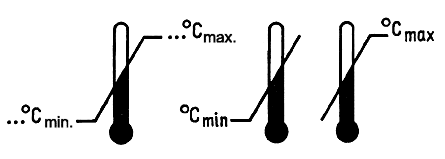 Диапазон температур, при которых следует хранить груз или манипулировать им.6. Герметичная упаковка.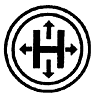 При транспортировании, перегрузке и хранении открывать упаковку запрещается.7. Крюками не брать.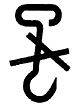 Запрещение применения крюков при поднятии груза.8. Здесь поднимать тележкой запрещается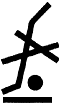 Указывает места, где нельзя применять тележку при подъеме груза.1239. Место строповки.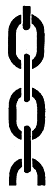 Пример расположения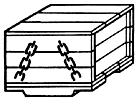 Указывает место расположения канатов или цепей для подъема груза.10. Штабелировать запрещается.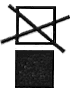 Не допускается штабелировать груз.На груз с этим знаком при транспортировании и хранении не допускается класть другие грузы.11. Верх.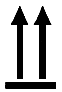 Пример расположения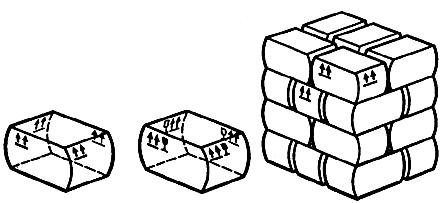 Указывает правильное вертикальное положение груза.12312. Центр тяжести.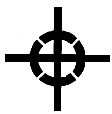 Пример расположения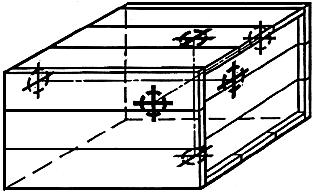 Место центра тяжести грузаПримечание – Пример расположения знака указывает место центра тяжести груза.Знак наносят, если центр тяжести не совпадает с геометрическим центром тяжести.13. Поднимать непосредственно за груз.Изображение знака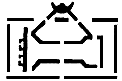 Подъем осуществляется только непосредственно за груз, т.е. поднимать груз за упаковку запрещается.14. Открывать здесь.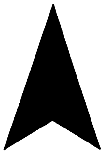 Упаковку открывают только в указанном месте.15. Защищать от радиоактивных источников.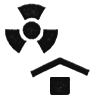 Проникание излучения может снизить или уничтожить ценность груза.12316. Не кантовать.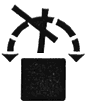 Транспортную упаковку нельзя кантовать.17. Предел штабелирования по массе.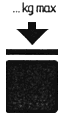 Указывает максимальную нагрузку при штабелировании, допущенную для размещения на транспортной упаковке.18. Зажимать здесь.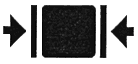 Указывает места, где следует брать груз зажимами.19. Не зажимать.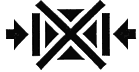 Упаковка не должна зажиматься по указанным сторонам груза.20. Предел по количеству ярусов в штабеле.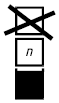 Максимальное количество одинаковых грузов, которые можно штабелировать один на другой, где n - предельное количество.21. Вилочные погрузчики не использовать.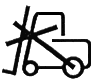 Запрещено применение вилочных погрузчиков.